  	  Lüttkoppel 1 - 22335 Hamburg (Fuhlsbüttel)               Tel. 300 62 99-0, Fax 300 62 99-199      	http://www.scala-sportclub.de     	Email: info@scala-sportclub.de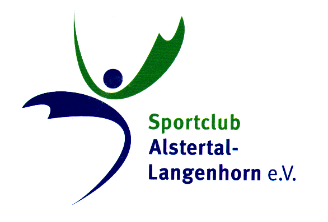 ÄnderungsmeldungMitgliedsnr.:_______________________________________________Name:_____________________________________________________-bitte in Druckbuchstaben-Vorname:__________________________________________________Geb.-Datum:________________________________________________(  ) Änderung der KontaktdatenAnschrift:___________________________________________________Tel.:________________________________________________________(  ) Änderung der BankverbindungGeldinstitut:_____________________  Kontoinhaber:_______________IBAN.:(  ) Zusätzliche Sportartwelche Sportart: ______________________ ab:______________________(  ) Sonstige Änderungen:______________________________________________________________________________________________________________________________________Hamburg, den ___________  Unterschrift: _______________________________					(Bei Kindern und Jugendlichen eines Erziehungsberechtigten)DE